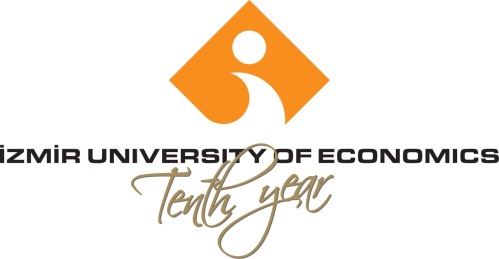 CONFERENCE REGISTRATION FORMConference on Financial Engineering20-21, October 2011Please complete the below form and return it by e-mail. Please note that this is how you will be indicated on your badge and among the list of participants (i.e. Full Name, Title and Affiliation).*The paper presenters have to pay full registration fee which is 100€. Others may choose to pay 40€ which only includes coffee breaks and notepad & pen.Date: ____ / ____ / ____PARTICIPANT INFORMATIONPARTICIPANT INFORMATIONFull NameTitleInstitution/AffiliationAddressPostal Code:Postal Code:City:City:Country:Country:PhonePlease also provide your most accessible phone number in the case of an emergency (i.e. next of kin).Please also provide your most accessible phone number in the case of an emergency (i.e. next of kin).Please also provide your most accessible phone number in the case of an emergency (i.e. next of kin).Please also provide your most accessible phone number in the case of an emergency (i.e. next of kin).Please also provide your most accessible phone number in the case of an emergency (i.e. next of kin).Please also provide your most accessible phone number in the case of an emergency (i.e. next of kin).E-MailPaper TitleIf you are submitting a paper, otherwise leave blank.If you are submitting a paper, otherwise leave blank.If you are submitting a paper, otherwise leave blank.If you are submitting a paper, otherwise leave blank.If you are submitting a paper, otherwise leave blank.If you are submitting a paper, otherwise leave blank.CONFERENCE FEECONFERENCE FEERegistration fee is paid(100€)*              Yes:                       No:(40€)*                Yes:                       No:Please choose the applicable and delete the other to confirm that you have paid/transferred the registration fee to the bank accounts provided. If you prefer to pay upon your arrival a late registration rate will be applied.(100€)*              Yes:                       No:(40€)*                Yes:                       No:Please choose the applicable and delete the other to confirm that you have paid/transferred the registration fee to the bank accounts provided. If you prefer to pay upon your arrival a late registration rate will be applied.(100€)*              Yes:                       No:(40€)*                Yes:                       No:Please choose the applicable and delete the other to confirm that you have paid/transferred the registration fee to the bank accounts provided. If you prefer to pay upon your arrival a late registration rate will be applied.ACCOMODATION & SOCIAL ACTIVITY PREFERENCESACCOMODATION & SOCIAL ACTIVITY PREFERENCESI will make my own arrangement(If “No”, please specify your hotel choice to let us make your reservation)               Yes:                       No: (Hilton / Mövenpick / Crowne                                                                Plaza / Balçova Thermal /                                                              Swissotel / Kaya Izmir)               Yes:                       No: (Hilton / Mövenpick / Crowne                                                                Plaza / Balçova Thermal /                                                              Swissotel / Kaya Izmir) Arrival dateOptionalOptionalDeparture dateOptionalOptionalI’ll join social activities (an exclusive arrangement with a tourism agency; rates will be paid by  participants separately              Yes:                       No:              Yes:                       No:Additional InstructionShould you have any problem regarding registration process, please contact the conference secretariat via email ( finconference@ieu.edu.tr / finengconference@gmail.com ).Do you have any problem you want to convey?Please state if you have any special requirements (i.e. wheelchair, dietary requirements, etc.)